Fill In The Blanks…	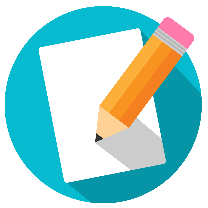 Simplifying Algebraic FractionsQuestionWrite Each Term Separately Simplify Each Variable AnswerQuestionWrite Each Term Separately Simplify Each Variable Answer